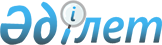 Ақмола облысы Бұланды аудандық мәслихатының 2018 жылғы 20 наурыздағы № 6С-21/3 "Бұланды аудандық мәслихатының аппараты" мемлекеттік мекемесінің "Б" корпусы мемлекеттік әкімшілік қызметшілерінің қызметін бағалаудың әдістемесін бекіту туралы" шешімінің күші жойылды деп тану туралыАқмола облысы Бұланды аудандық мәслихатының 2022 жылғы 18 ақпандағы № 7С-16/6 шешімі. Қазақстан Республикасының Әділет министрлігінде 2022 жылғы 28 ақпанда № 26954 болып тіркелді
      Қазақстан Республикасының "Құқықтық актілер туралы" Заңының 27 бабына сәйкес, Ақмола облысы Бұланды аудандық мәслихаты ШЕШТІ:
      1. Ақмола облысы Бұланды аудандық мәслихатының "Бұланды аудандық мәслихатының аппараты" мемлекеттік мекемесінің "Б" корпусы мемлекеттік әкімшілік қызметшілерінің қызметін бағалаудың әдістемесін бекіту туралы" 2018 жылғы 20 наурыздағы № 6С-21/3 (Нормативтік құқықтық актілерді мемлекеттік тіркеу тізілімінде № 6513 болып тіркелген) шешімінің күші жойылды деп танылсын.
      2. Осы шешім оның алғашқы ресми жарияланған күнінен кейін күнтізбелік он күн өткен соң қолданысқа енгізіледі.
					© 2012. Қазақстан Республикасы Әділет министрлігінің «Қазақстан Республикасының Заңнама және құқықтық ақпарат институты» ШЖҚ РМК
				
      Бұланды аудандықмәслихатының хатшысы

Ш.Кусаинов
